Person Specification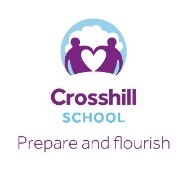 Education Health Care Assistant ~ Level 1Job RequirementsCriteriaCriteriaMethod of AssessmentMethod of AssessmentMethod of AssessmentEssentialDesirableApplication FormInterviewReferencesQualifications & ExperienceQualifications & ExperienceQualifications & ExperienceQualifications & ExperienceQualifications & ExperienceQualifications & ExperienceGCSE or equivalent qualification in English/Literacy and Mathematics/Numeracy.Further academic qualifications appropriate to the post.Experience of working or caring for children of a relevant age.Experience of working or caring for children with SENDKnowledge/Skills/AttributesKnowledge/Skills/AttributesKnowledge/Skills/AttributesKnowledge/Skills/AttributesKnowledge/Skills/AttributesKnowledge/Skills/AttributesAbility to relate well to children and adults.Ability to work part of a team.Good communication skills Understanding of the concept of confidentiality.Ability to use relevant technology (e.g. photocopier, iPad)Knowledge and understanding of classroom roles and responsibilities. Flexible approach.Basic knowledge of first aid.Ability to swim and support pupils in swimming pools/hydrotherapy pools.Excellent health & attendance recordOtherOtherOtherOtherOtherOtherCommitment to undertake continuous professional development.Commitment to safeguarding and protecting the welfare of children and young people.